Environmental AmbassadorEnvironmental Ambassador, an individual or team event, recognizes participants who address environmental issues that adversely impact human health and well-being and who actively empower others to get involved. Participants will research one of the five 2016–2017 topics, investigate areas where they can make a difference, develop and carry out a project for their home, school, or community, and educate others in their school or community about the problems, effects, and solutions regarding the environmental concern. Participants must prepare a portfolio and an oral presentation.This STAR Event was written in collaboration with and is endorsed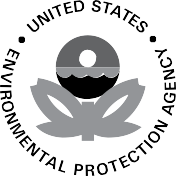 by the Environmental Protection Agency.EVENT CATEGORIESJunior: through grade 9Senior: grades 10–12Occupational: grades 10–12See page 84 for more information on event categories.2016–2017 COMPETITION TOPICSAll Environmental Ambassador projects must be based on one of the following topics.Efforts to promote “Greener Living” at home, in your community, on the road, when shopping, at school or at work. (https://www.epa.gov/learn-issues/learn-about-greener-living)Promote emergency preparedness to youth, families, and/or communities. (https://www.ready.gov/)Efforts to promote greener transportation (https://www.epa.gov/greenvehicles)Efforts to promote greener sports (https://www.epa.gov/green-sports)Efforts to reduce solid waste, including household hazardous waste. (www2.epa.gov/learn-issues/learn-about-waste)PROCEDURES & TIME REQUIREMENTSEach entry will submit a portfolio (hardcopy or electronic) to the event room consultant at the designated participation time.(continued next page)* Presentation Equipment is allowed only for presentation of electronic portfolio.Participant(s) will have 5 minutes to set up for the event. Other persons may not assist.Room consultants and evaluators will have 10 minutes to preview the portfolio during participant set up time. The participant must make the electronic portfolio accessible to evaluators.The oral presentation may be up to10 minutes in length. A one-minute warning will be given at 9 minutes. Participant(s) will be stopped at 10 minutes.If audio or audiovisual recordings are used, they are limited to 3 minutes playing time during the presentation. Presentation equipment, with no audio, may be used during the entire presentation.Following the presentation, evaluators will have 5 minutes to interview participant(s).Evaluators will have up to 5 minutes to use the rubric to score and write comments for participants.ELIGIBILITY &GENERAL INFORMATIONReview “Eligibility and General Rules for All Levels of Competition” on page 87 prior to event planning and preparation.A table will be provided. Participant(s) must bring all other necessary supplies and/or equipment. Wall space will not be available.Access to an electrical outlet will not be provided. Participant(s) are encouraged to bring fully charged electronic devices such as laptops, tablets, etc., to use for audiovisual or electronic portfolio presentation, if desired.Spectators may not observe any portion of this event.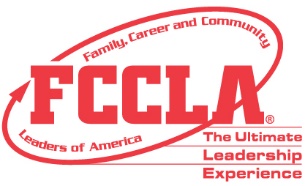 ENVIRONMENTAL AMBASSADORSpecificationsHardcopy PortfolioThe portfolio is a collection of materials used to document and illustrate the work of the project. Materials must be contained in the official FCCLA STAR Events binder obtained from the FCCLA national emblematic supplier. A decorative and/or informative cover may be included. All materials, including the content divider pages and tabs, must fit within the cover, be one-sided, and may not exceed 48 pages, as described below. Once a hardcopy portfolio has been turned in to evaluators, participants may not switch to an electronic portfolio.Electronic PortfolioAn electronic portfolio may be either in PowerPoint, Prezi, or other electronic format that can be viewed by the evaluators and room consultants prior to the oral presentation. The electronic portfolio and the hardware (method) to view it (i.e., equipment, files, projectors, screens, laptops) will be turned in to the room consultant at the designated participation time. Participants assume the responsibility of providing the technology used to show the evaluators the project. Once an electronic portfolio is turned in to the evaluators, participants may not switch to a hardcopy portfolio. Portfolio may not exceed 59 slides, as described below.(continued next page)Environmental Ambassador Specifications (continued)Oral PresentationThe oral presentation may be up to 10 minutes in length and is delivered to evaluators. The presentation should explain the specifics of the project. The presentation may not be prerecorded. If audio or audiovisual equipment is used, it is limited to 3 minutes playing time during the presentation. Presentation equipment, with no audio, may be used throughout the oral presentation. Participants may use any combination of props, materials, supplies, and/or equipment to demonstrate how to carry out the project.STAR Events Point Summary FormENVIRONMENTAL AMBASSADORDIRECTIONS:Make sure all information at top is correct. If a student named is not participating, cross their name(s) off. If a team does not show, please write “No Show” across the top and return with other forms. Do NOT change team or station numbers.Before student presentation, the room consultants must check participants’ display using the criteria and standards listed below and fill in the boxes.At the conclusion of presentation, verify evaluator scores and fill in information below. Calculate the final score and ask for evaluators’ verification. Place this form in front of the completed rubrics and staple all items related to the presentation together.At the end of competition in the room, double check all scores, names, and team numbers to ensure accuracy. Sort results by team order and turn in to the Lead or Assistant Lead Consultant.Please check with the Lead or Assistant Lead Consultant if there are any questions regarding the evaluation process.ENVIRONMENTAL AMBASSADORRubricEnvironmental Ambassador Rubric (continued)	PointsGENERAL INFORMATIONGENERAL INFORMATIONGENERAL INFORMATIONGENERAL INFORMATIONGENERAL INFORMATIONGENERAL INFORMATIONGENERAL INFORMATIONGENERAL INFORMATIONGENERAL INFORMATIONIndividual or Team EventPrepare Ahead of TimeEquipment ProvidedElectrical AccessParticipant Set Up / Prep TimeRoom Consultant & Evaluator Review TimeMaximum Oral Presentation TimeEvaluation Interview TimeTotal Event TimeIndividual or TeamPortfolio, Oral PresentationTableNot provided5 minutes10 minutes prior to presentation1-minute warning at 9 minutes; stopped at 10 minutes5 minutes30 minutesPRESENTATION ELEMENTS ALLOWEDPRESENTATION ELEMENTS ALLOWEDPRESENTATION ELEMENTS ALLOWEDPRESENTATION ELEMENTS ALLOWEDPRESENTATION ELEMENTS ALLOWEDPRESENTATION ELEMENTS ALLOWEDPRESENTATION ELEMENTS ALLOWEDPRESENTATION ELEMENTS ALLOWEDPRESENTATION ELEMENTS ALLOWEDPRESENTATION ELEMENTS ALLOWEDAudioCostumesEasel(s)File FolderFlip Chart(s)PortfolioProps/ PointersSkitsPresentation EquipmentVisuals*1-8 ½” x 11” pageor 1 slideProject Identification PagePlain paper or slide, with no graphics or decorations; must include participant’s name(s), chapter name, school, city, state, FCCLA national region, event name, and project title.1-8 ½” x 11” pageor 1 slideTable of ContentsList the parts of the portfolio in the order in which the parts appear.1-8 ½” x 11” pageor 2 slidesFCCLA Planning ProcessSummary PageSummarize how each step of the Planning Process was used to plan and implement the project; use of the Planning Process may also be described in the oral presentation.1Evidence of Online Project Summary SubmissionParticipants should complete the online project summary form located on the STAR Events resources page of the FCCLA national website and include proof of submission in the portfolio.0–10Content Divider Pages or SectionsUse up to 10 content divider/section pages or slides. Content divider/section pages may be tabbed, may contain a title, a section name, graphic elements, thematic decorations, and/or page numbers. They must not include any other content.Up to 348 ½” x 11”pages or 44 slidesEvidence of ResearchDocument background research and current data supporting project concern.Up to 348 ½” x 11”pages or 44 slidesKnowledge of the Relationship of Environmental Concern to Participants’ Home, School, and/or CommunityDocument the current and potential effects the environmental problem has on participants’ homes, schools, and/or communities and ways individuals and groups of people can work stop, counteract, or reverse said problems.Up to 348 ½” x 11”pages or 44 slidesCreativity and Duplication of ProjectThe project should creatively combat the environmental concern as well as lend itself to active engagement with more people and/or duplication by others.Up to 348 ½” x 11”pages or 44 slidesOverall Environmental Responsibility of ProjectThe project should address the chosen environmental concern without causing additional harm to the environment. (i.e. if your project focus is on energy consumption it should specifically address energy consumption, but it should also not waste or misuse other resources.Up to 348 ½” x 11”pages or 44 slidesEvaluation of ProjectEvidence that participant(s) evaluated their project for effectiveness and ability to reach others.Up to 348 ½” x 11”pages or 44 slidesEvidence of Educational PresentationsDocument three educational presentations which have taken place prior to competition; including date, location, and proof of presentation, such as photos, news clippings, and/or thank-you notes.Up to 35 pages or 45 slides (continued)Scope of Educational PresentationsDescribe the audience(s) reached through educational presentations, including the reason for targeting specific audiences and the benefits of educating them on the environmental concern.Up to 35 pages or 45 slides (continued)Effectiveness of Educational PresentationsDocument an evaluation of effective educational presentations. May be through audience members’ change in activity, opinions, knowledge level, or other methods.Up to 35 pages or 45 slides (continued)Connection to Family and Consumer SciencesDescribe relationship of project content to Family and Consumer Sciences and/or related occupations.Up to 35 pages or 45 slides (continued)Works Cited/BibliographyUse MLA or APA citation style to cite all references. Resources should be reliable and current.Up to 35 pages or 45 slides (continued)AppearancePortfolio must be neat, legible, and professional and use correct grammar and spelling.Organization/DeliveryDeliver oral presentation in an organized, sequential manner; concisely and thoroughly summarize project.Knowledge of Environmental ConcernShow evidence of current data and knowledge of trends in the environmental concern topic area.Use of Portfolio and VisualsUse portfolio to describe all phases of the project. Use original, creative, and appealing visuals to enhance the presentation.VoiceSpeak clearly with appropriate pitch, tempo, and volume.Body Language/Clothing ChoiceUse appropriate body language including gestures, posture, mannerisms, eye contact, and appropriate handling of notes or note cards if used. Wear appropriate clothing for the nature of the presentation.Grammar/Word Usage/ PronunciationUse proper grammar, word usage, and pronunciation.Responses to Evaluators’ QuestionsProvide clear and concise answers to evaluators’ questions regarding project. Questions are asked after the presentation.Name of Participant ___________________________________________________________________________________________________Name of Participant ___________________________________________________________________________________________________Name of Participant ___________________________________________________________________________________________________Name of Participant ___________________________________________________________________________________________________Name of Participant ___________________________________________________________________________________________________Chapter____________________________________________State_______Team #_________Station #______Category______ROOM CONSULTANT CHECKROOM CONSULTANT CHECKROOM CONSULTANT CHECKROOM CONSULTANT CHECKROOM CONSULTANT CHECKROOM CONSULTANT CHECKROOM CONSULTANT CHECKPointsRegistration0 or 3 pointsParticipants arrive during scheduled timeParticipants arrive during scheduled timeParticipants arrive during scheduled timeParticipants arrive during scheduled timeParticipants arrive during scheduled timeParticipants arrive during scheduled timeRegistration0 or 3 points                   No          0                   No          0                   No          0                          Yes          3                          Yes          3                          Yes          3Online Event Orientation Documentation0 or 2 points0Official documentation not provided at presentation time or signed by adviser0Official documentation not provided at presentation time or signed by adviser0Official documentation not provided at presentation time or signed by adviser2Official documentation provided  at presentation time and signed by adviser2Official documentation provided  at presentation time and signed by adviser2Official documentation provided  at presentation time and signed by adviserHardcopy Portfolio0–1 point orElectronic Portfolio0–1 point0Binder is not the official FCCLA binder0Electronic Portfolio not in viewable format to the evaluators0Binder is not the official FCCLA binder0Electronic Portfolio not in viewable format to the evaluators0Binder is not the official FCCLA binder0Electronic Portfolio not in viewable format to the evaluators1Binder is the official FCCLA binder1Electronic Portfolio in viewable format to the evaluators1Binder is the official FCCLA binder1Electronic Portfolio in viewable format to the evaluators1Binder is the official FCCLA binder1Electronic Portfolio in viewable format to the evaluatorsPortfolio Pages0–3 points0Portfolio exceeds the page limit0Portfolio exceeds the page limit0Portfolio exceeds the page limit1                         2                         32 or more errors        1 error             no errorsPortfolio contains no more than 48 single-sided pages or 59 slides completed correctly, including:1 project ID page or slide1 table of contents page or slide1 Planning Process summary page or 2 slidesProject Summary Submission ProofUp to 10 content divider pages or slidesUp to 34 content pages or 44 content slides1                         2                         32 or more errors        1 error             no errorsPortfolio contains no more than 48 single-sided pages or 59 slides completed correctly, including:1 project ID page or slide1 table of contents page or slide1 Planning Process summary page or 2 slidesProject Summary Submission ProofUp to 10 content divider pages or slidesUp to 34 content pages or 44 content slides1                         2                         32 or more errors        1 error             no errorsPortfolio contains no more than 48 single-sided pages or 59 slides completed correctly, including:1 project ID page or slide1 table of contents page or slide1 Planning Process summary page or 2 slidesProject Summary Submission ProofUp to 10 content divider pages or slidesUp to 34 content pages or 44 content slidesPunctuality0–1 point0Participant was late for presentation0Participant was late for presentation0Participant was late for presentation1Participant was on time for presentation1Participant was on time for presentation1Participant was on time for presentationEVALUATORS’ SCORESROOM CONSULTANT TOTALEvaluator 1__________Initials __________Initials __________Initials __________Initials __________Initials __________(10 points possible)Evaluator 2__________Initials __________Initials __________Initials __________Initials __________Initials __________AVERAGE EVALUATOR SCORE_  _ . _  _Evaluator 3__________Initials __________Initials __________Initials __________Initials __________Initials __________(90 points possible)_  _ . _  _Total Score__________divided by number of evaluatorsdivided by number of evaluatorsdivided by number of evaluatorsdivided by number of evaluatorsdivided by number of evaluatorsFINAL SCORE_  _ . _  _                    __________= AVERAGE EVALUATOR SCORERounded only to the nearest hundredth (i.e. 79.99 not 80.00)= AVERAGE EVALUATOR SCORERounded only to the nearest hundredth (i.e. 79.99 not 80.00)= AVERAGE EVALUATOR SCORERounded only to the nearest hundredth (i.e. 79.99 not 80.00)= AVERAGE EVALUATOR SCORERounded only to the nearest hundredth (i.e. 79.99 not 80.00)= AVERAGE EVALUATOR SCORERounded only to the nearest hundredth (i.e. 79.99 not 80.00)(Average Evaluator Score plus Room Consultant Total)_  _ . _  _RATING ACHIEVED (circle one)RATING ACHIEVED (circle one)Gold: 85-100Silver: 70-84.99Silver: 70-84.99Bronze: 1-69.99Bronze: 1-69.99VERIFICATION OF FINAL SCORE AND RATING (please initial)VERIFICATION OF FINAL SCORE AND RATING (please initial)VERIFICATION OF FINAL SCORE AND RATING (please initial)VERIFICATION OF FINAL SCORE AND RATING (please initial)VERIFICATION OF FINAL SCORE AND RATING (please initial)VERIFICATION OF FINAL SCORE AND RATING (please initial)VERIFICATION OF FINAL SCORE AND RATING (please initial)Evaluator 1__________     Evaluator 2__________ Evaluator 3__________ Adult Room Consultant__________ Event Lead Consultant__________Evaluator 1__________     Evaluator 2__________ Evaluator 3__________ Adult Room Consultant__________ Event Lead Consultant__________Evaluator 1__________     Evaluator 2__________ Evaluator 3__________ Adult Room Consultant__________ Event Lead Consultant__________Evaluator 1__________     Evaluator 2__________ Evaluator 3__________ Adult Room Consultant__________ Event Lead Consultant__________Evaluator 1__________     Evaluator 2__________ Evaluator 3__________ Adult Room Consultant__________ Event Lead Consultant__________Evaluator 1__________     Evaluator 2__________ Evaluator 3__________ Adult Room Consultant__________ Event Lead Consultant__________Evaluator 1__________     Evaluator 2__________ Evaluator 3__________ Adult Room Consultant__________ Event Lead Consultant__________Evaluator 1__________     Evaluator 2__________ Evaluator 3__________ Adult Room Consultant__________ Event Lead Consultant__________Name of Participant ___________________________________________________________________________________________________Name of Participant ___________________________________________________________________________________________________Name of Participant ___________________________________________________________________________________________________Name of Participant ___________________________________________________________________________________________________Name of Participant ___________________________________________________________________________________________________Chapter____________________________________________State_______Team #_________Station #______Category______PORTFOLIOPORTFOLIOPORTFOLIOPORTFOLIOPORTFOLIOPORTFOLIOPORTFOLIOPORTFOLIOPORTFOLIOPORTFOLIOPORTFOLIOPORTFOLIOPointsFCCLAPlanning Process Summary Page0–5 points0Planning Process summary not provided1Inadequate steps in the Planning Process are presented1Inadequate steps in the Planning Process are presented1Inadequate steps in the Planning Process are presented2All Planning Process steps are presented but not summarized2All Planning Process steps are presented but not summarized3All Planning Process steps are summarized3All Planning Process steps are summarized4Evidence that the Planning Process was utilized to plan project4Evidence that the Planning Process was utilized to plan project5The Planning Process is used to plan the project. Each step is fully explainedEvidence of Research0-5 points0Not explained1Some research done but incomplete information1Some research done but incomplete information1Some research done but incomplete information2Research is current but from unreliable sources and does not adequately cover the topic2Research is current but from unreliable sources and does not adequately cover the topic3Research is current, appropriate for topic, from reliable sources but does not adequately cover the topic3Research is current, appropriate for topic, from reliable sources but does not adequately cover the topic4Research is current, appropriate for topic, from reliable sources, and adequately covers the topic4Research is current, appropriate for topic, from reliable sources, and adequately covers the topic5Research is from current, reliable sources, documented correctly, and extensively covers the topicKnowledge of the Relationship of Environmental Concern to Participants’ Home, School, and/or Community0-6 points0No relationship described0No relationship described1-2Explanation of how the participants’ environment(s) is affected is inadequate and/or potential solution(s) for the problem are not provided1-2Explanation of how the participants’ environment(s) is affected is inadequate and/or potential solution(s) for the problem are not provided1-2Explanation of how the participants’ environment(s) is affected is inadequate and/or potential solution(s) for the problem are not provided3-4Explanation of how the participants’ environment(s) is affected is adequate, potential solution(s) for the problem provided3-4Explanation of how the participants’ environment(s) is affected is adequate, potential solution(s) for the problem provided3-4Explanation of how the participants’ environment(s) is affected is adequate, potential solution(s) for the problem provided3-4Explanation of how the participants’ environment(s) is affected is adequate, potential solution(s) for the problem provided5-6Explanation of how the participants’ environment(s) is affected is extensive, multiple potential solutions for the problem provided and are both thorough and practical5-6Explanation of how the participants’ environment(s) is affected is extensive, multiple potential solutions for the problem provided and are both thorough and practicalCreativity and Duplication of Project0-10 points0Project not completed1-2Project did not address concern1-2Project did not address concern1-2Project did not address concern3-4Project addressed the concern3-4Project addressed the concern5-6Project effectively addressed concern and is easy for others to duplicate5-6Project effectively addressed concern and is easy for others to duplicate7-8Project creatively and effectively addressed the concern, reached a few other people, is easy for other to duplicate7-8Project creatively and effectively addressed the concern, reached a few other people, is easy for other to duplicate9-10Project creatively and effectively addressed the concern, reached a large number of people and is easy for others to duplicateOverall Environmental Responsibility of Project0-4 points0No regard for environmental responsibility in project execution0No regard for environmental responsibility in project execution1Materials, resources, and activities used for the project were somewhat wasteful1Materials, resources, and activities used for the project were somewhat wasteful1Materials, resources, and activities used for the project were somewhat wasteful2Most materials, resources, and activities used for the project were chosen with respect to their environmental impact2Most materials, resources, and activities used for the project were chosen with respect to their environmental impact2Most materials, resources, and activities used for the project were chosen with respect to their environmental impact2Most materials, resources, and activities used for the project were chosen with respect to their environmental impact3-4Materials, resources and activities used for the project were thought out, chosen, and showed a thorough knowledge of environmental responsibility3-4Materials, resources and activities used for the project were thought out, chosen, and showed a thorough knowledge of environmental responsibilityEvaluation of Project0-3 points0No evaluation conducted0No evaluation conducted1Evaluation method was unsuccessful1Evaluation method was unsuccessful1Evaluation method was unsuccessful2Evaluation was appropriate2Evaluation was appropriate2Evaluation was appropriate2Evaluation was appropriate3Evaluation was thorough and appropriate. Ideas for positive changes are suggested3Evaluation was thorough and appropriate. Ideas for positive changes are suggestedEvidence of Educational Presentations0-2 points0Evidence of three educational presentations is not included0Evidence of three educational presentations is not included0Evidence of three educational presentations is not included1Evidence of three educational presentations is included1Evidence of three educational presentations is included1Evidence of three educational presentations is included1Evidence of three educational presentations is included2Evidence of three educational presentations is included with the date, location, and one proof of completion2Evidence of three educational presentations is included with the date, location, and one proof of completion2Evidence of three educational presentations is included with the date, location, and one proof of completion2Evidence of three educational presentations is included with the date, location, and one proof of completionScope of Educational Presentations0-5 points0No descriptions provided1Description of only one presentation provided1Description of only one presentation provided1Description of only one presentation provided2Description of only two presentations provided2Description of only two presentations provided3Limited descriptions of all three educational presentations are included3Limited descriptions of all three educational presentations are included4Adequate descriptions of each educational presentation are included with information on the audience, why they were targeted, and what benefit(s) this particular group took from the presentation4Adequate descriptions of each educational presentation are included with information on the audience, why they were targeted, and what benefit(s) this particular group took from the presentation5Extensive descriptions of each educational presentation are included with information on the audience, why they were targeted, and what benefit(s) this particular group took from the presentationEffectiveness of Educational Presentations0-5 points0No evidence of presentation effectiveness provided1Limited evidence of presentation effectiveness provided1Limited evidence of presentation effectiveness provided1Limited evidence of presentation effectiveness provided2Detailed evidence of presentation effectiveness provided2Detailed evidence of presentation effectiveness provided3Detailed evidence of presentation effectiveness provided. Ideas of how to improve effectiveness shared3Detailed evidence of presentation effectiveness provided. Ideas of how to improve effectiveness shared4Detailed evidence of presentation effectiveness provided. Ideas of how to improve effective shared4Detailed evidence of presentation effectiveness provided. Ideas of how to improve effective shared5Detailed evidence of presentation effectiveness provided. Ideas of how to improve effectiveness sharedConnection to Family Consumer Sciences0-5 points0Not included1Vaguely referred to1Vaguely referred to2Explained but done so poorly2Explained but done so poorly2Explained but done so poorly3Explained fully4Explained fully with evidence of some understanding of content area4Explained fully with evidence of some understanding of content area4Explained fully with evidence of some understanding of content area5Explained fully with evidence of mastery of the content areaWorks Cited/ Bibliography 0–3 points0No resources listed1Resources are incomplete, not current, or not reliable for project1Resources are incomplete, not current, or not reliable for project1Resources are incomplete, not current, or not reliable for project2Reliable resources but incorrect style (see style sheet)2Reliable resources but incorrect style (see style sheet)2Reliable resources but incorrect style (see style sheet)2Reliable resources but incorrect style (see style sheet)3Complete list of current and reliable resources, in MLA or APA style (see style sheet)3Complete list of current and reliable resources, in MLA or APA style (see style sheet)3Complete list of current and reliable resources, in MLA or APA style (see style sheet)Appearance0–3 points0Portfolio is illegible and unorganized1Portfolio is neat, but may contain grammatical or spelling errors and is organized poorly1Portfolio is neat, but may contain grammatical or spelling errors and is organized poorly1Portfolio is neat, but may contain grammatical or spelling errors and is organized poorly2Portfolio is neat, legible, and professional, with correct grammar and spelling 2Portfolio is neat, legible, and professional, with correct grammar and spelling 2Portfolio is neat, legible, and professional, with correct grammar and spelling 2Portfolio is neat, legible, and professional, with correct grammar and spelling 3Neat, legible, professional, correct grammar and spelling used with effective organization of information3Neat, legible, professional, correct grammar and spelling used with effective organization of information3Neat, legible, professional, correct grammar and spelling used with effective organization of informationORAL PRESENTATIONORAL PRESENTATIONORAL PRESENTATIONORAL PRESENTATIONORAL PRESENTATIONORAL PRESENTATIONORAL PRESENTATIONORAL PRESENTATIONORAL PRESENTATIONORAL PRESENTATIONORAL PRESENTATIONORAL PRESENTATIONORAL PRESENTATIONOrganization/ Delivery0 – 10 points0Presentation is not done or presented briefly and does not cover components of the project1-2Presentation covers some topic elements1-2Presentation covers some topic elements3-4Presentation covers all topic elements but with minimal information3-4Presentation covers all topic elements but with minimal information3-4Presentation covers all topic elements but with minimal information5-6Presentation gives complete information but does not explain the project well7-8Presentation covers information completely but does not flow well7-8Presentation covers information completely but does not flow well7-8Presentation covers information completely but does not flow well9-10Presentation covers all relevant information with a seamless and logical deliveryKnowledge of Environmental Concern0-5 points0 Little or no evidence of knowledge1 Minimal evidence of knowledge1 Minimal evidence of knowledge2Some evidence of knowledge2Some evidence of knowledge2Some evidence of knowledge3 Knowledge of subject matter is evident but not effectively used in presentation4 Knowledge of subject matter is evident and shared at times in the presentation4 Knowledge of subject matter is evident and shared at times in the presentation4 Knowledge of subject matter is evident and shared at times in the presentation5 Knowledge of subject matter is evident and incorporated throughout the presentationUse of Portfolio and Visuals during Presentation0-5 points0Portfolio and visuals not used during presentation1Portfolio and visuals used to limit amount of speaking time1Portfolio and visuals used to limit amount of speaking time2Portfolio and visuals used minimally during presentation2Portfolio and visuals used minimally during presentation2Portfolio and visuals used minimally during presentation3Portfolio and visuals incorporated throughout presentation4Portfolio and visuals used effectively throughout presentation4Portfolio and visuals used effectively throughout presentation4Portfolio and visuals used effectively throughout presentation5Presentation moves seamlessly between oral presentation, portfolio and visualsVoice – pitch, tempo, volume0-3 points0 Voice qualities not used effectively0 Voice qualities not used effectively1Voice quality is adequate1Voice quality is adequate1Voice quality is adequate2Voice quality is good, but could improve2Voice quality is good, but could improve2Voice quality is good, but could improve2Voice quality is good, but could improve3Voice quality is outstanding and pleasing3Voice quality is outstanding and pleasingBody Language/ Clothing Choice0-3 points0Uses inappropriate gestures, posture or mannerisms, avoids eye contact/inappropriate clothing0Uses inappropriate gestures, posture or mannerisms, avoids eye contact/inappropriate clothing1Gestures, posture, mannerisms and eye contact is inconsistent/ clothing is appropriate1Gestures, posture, mannerisms and eye contact is inconsistent/ clothing is appropriate1Gestures, posture, mannerisms and eye contact is inconsistent/ clothing is appropriate2Gestures, posture, mannerisms, eye contact, and clothing are appropriate2Gestures, posture, mannerisms, eye contact, and clothing are appropriate2Gestures, posture, mannerisms, eye contact, and clothing are appropriate2Gestures, posture, mannerisms, eye contact, and clothing are appropriate3Gestures, posture, mannerisms, eye contact, and clothing enhance presentation3Gestures, posture, mannerisms, eye contact, and clothing enhance presentationGrammar/Word Usage/ Pronunciation0-3 points0Extensive (more than 5) grammatical and pronunciation errors0Extensive (more than 5) grammatical and pronunciation errors1Some (3-5) grammatical and pronunciation errors1Some (3-5) grammatical and pronunciation errors1Some (3-5) grammatical and pronunciation errors2Few (1-2) grammatical and pronunciation errors2Few (1-2) grammatical and pronunciation errors2Few (1-2) grammatical and pronunciation errors2Few (1-2) grammatical and pronunciation errors3Presentation has no grammatical or pronunciation errors3Presentation has no grammatical or pronunciation errorsResponses to Evaluators’ Questions0-5 points0 Did not answer evaluators’ questions1Unable to answer some questions1Unable to answer some questions2Responded to all questions but without ease or accuracy2Responded to all questions but without ease or accuracy2Responded to all questions but without ease or accuracy3Responded adequately to all questions4Gave appropriate responses to evaluators’ questions4Gave appropriate responses to evaluators’ questions4Gave appropriate responses to evaluators’ questions5 Responses to questions were appropriate and given without hesitationEvaluator’s Comments:TOTAL(90 points possible)Evaluator #________Evaluation Initial________Room Consultant Initial________